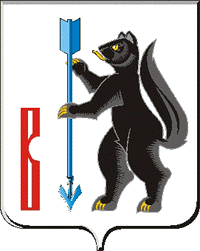  АДМИНИСТРАЦИЯ ГОРОДСКОГО ОКРУГА ВЕРХОТУРСКИЙП О С Т А Н О В Л Е Н И Еот 29.12.2023г. № 1055г. ВерхотурьеО внесении изменений в муниципальную программу городского округа Верхотурский «Содействие развитию малого и среднего предпринимательства до 2025 года», утвержденную постановлением Администрации городского округа Верхотурский от 24.09.2019г. № 773В соответствии с Бюджетным кодексом Российской Федерации, Федеральным законом от 06 октября 2003 года № 131-ФЗ «Об общих принципах организации местного самоуправления в Российской Федерации», постановления Администрации городского округа Верхотурский от 30.06.2021г. № 500 «Об утверждении Порядка формирования и реализации муниципальных программ городского округа Верхотурский», решения Думы от 14.12.2023г. № 77 «О бюджете городского округа Верхотурский на 2023 год и плановый период 2024 и 2025 годов», в целях реализации вопросов местного значения по содействию развития малого и среднего предпринимательства, руководствуясь Уставом городского округа Верхотурский, ПОСТАНОВЛЯЮ:1.Внести в муниципальную программу городского округа Верхотурский «Содействие развитию малого и среднего предпринимательства до 2025 года», утвержденную постановлением Администрации городского округа Верхотурский от 24.09.2019г. № 773, следующие изменения:1.1.Графу строки «Объемы финансирования муниципальной программы по годам реализации» паспорта муниципальной программы городского округа Верхотурский изложить в следующей редакции: 1.2.Цели, задачи и целевые показатели муниципальной программы изложить в новой редакции, в соответствии с приложением № 1 к настоящему постановлению.1.3.План мероприятий по выполнению муниципальной программы изложить в новой редакции, в соответствии с приложением № 2 к настоящему постановлению.2.Опубликовать настоящее постановление в информационном бюллетене «Верхотурская неделя» и разместить на официальном сайте городского округа Верхотурский.3.Контроль исполнения настоящего постановления оставляю за собой.Глава городского округа Верхотурский					        А.Г. ЛихановОбъемы финансирования муниципальной программы по годам реализации, тыс. рублей     ВСЕГО: 3132,7 тыс. рублей*из них областной бюджет:2020 – 0,02021 – 0,02022 – 0,02023 – 0,02024 – 0,02025 – 0,0из них местный бюджет:2020 – 466,22021 – 493,52022 – 519,42023 – 542,62024 – 568,22025 – 542,8*- объемы финансирования носят прогнозный характер и подлежат ежегодному уточнению в установленном порядке